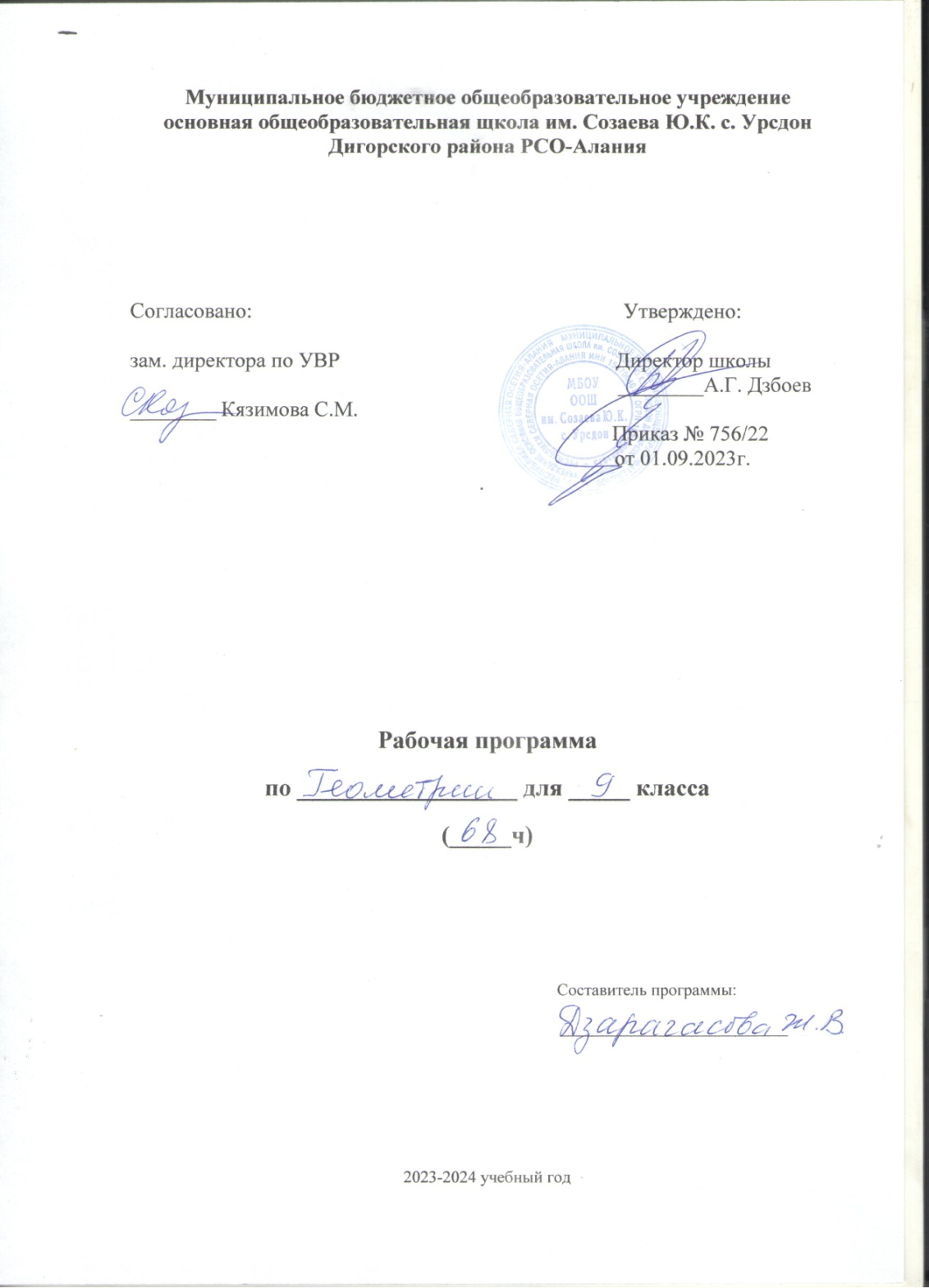 ПОЯСНИТЕЛЬНАЯ ЗАПИСКА.Рабочие программы основного общего образования по геометрии составлены на основе Фундаментального ядра содержания общего образования и Требований к результатам освоения основной общеобразовательной программы основного общего образования, представленных в Федеральном государственном образовательном стандарте общего образования. В них также учитываются основные идеи и положения Программы развития и формирования универсальных учебных действий для основного общего образования.   Математика играет важную роль в общей системе образования. Но математика в школе – не наука и даже не основа науки, а учебный предмет.   В учебном предмете, в отличие от науки, мы не обязаны все доказывать. Более того, в ряде случаев правдоподобные рассуждения или толкования, опирающиеся на графические модели, на интуицию, имеют для школьников более весомую общекультурную ценность, чем формальные доказательства.    Сложные математические понятия вводятся:- когда у учащихся накоплен достаточный опыт для адекватного восприятия вводимого понятия – опыт, содействующий пониманию всех слов, содержащихся в определении (вербальный опыт), и опыт использования понятия на наглядно-интуитивном и рабочем уровнях (генетический опыт);- когда у учащихся появилась потребность в формальном определении понятия.    Владение математическим языком и математическим моделированием позволяет ученику лучше ориентироваться в природе и обществе, способствует развитию речи не в меньшей степени, чем уроки русского языка и литературы. Математика – предмет, который позволяет ученику правильно ориентироваться в окружающей действительности и «ум в порядок приводит».      Изучение математики способствует эстетическому воспитанию человека, пониманию красоты и изящества математических рассуждений, восприятию геометрических форм, развивает воображение, пространственные представления. История развития математического знания дает возможность пополнить запас историко-научных знаний учащихся, сформировать у них представления о математике как части общечеловеческой культуры. Знакомство с основными историческими вехами возникновения и развития математической науки, судьбами великих открытий, именами людей, творивших науку, должно войти в интеллектуальный багаж каждого культурного человека. Практическая значимость школьного курса геометрии обусловлена тем, что его объектом являются пространственные формы и количественные отношения действительного мира. Геометрическая подготовка необходима для понимания принципов устройства и использования современной техники, восприятия научных и технических понятий, и идей. Математика является языком науки и техники. С ее помощью моделируются и изучаются явления и процессы, происходящие в природе. Геометрия существенно расширяет кругозор учащихся, знакомя их с индукцией и дедукцией, обобщением и конкретизацией, анализом и синтезом, классификацией и систематизацией, абстрагированием, аналогией. Активное использование задач на всех этапах учебного процесса развивает творческие способности школьников. При обучении геометрии формируются умения и навыки умственного труда – планирование своей работы, поиск рациональных путей ее выполнения, критическая оценка результатов.     Одной из основных задач изучения геометрии является развитие логического мышления, необходимого, в частности, для освоения курса информатики, физики, овладения навыками дедуктивных рассуждений. Преобразование геометрических форм вносит свой специфический вклад в развитие воображения, способностей к математическому творчеству. Сами объекты геометрических умозаключений и принятые в геометрии правила их конструирования способствуют формированию умений обосновывать и доказывать суждения, приводить четкие определения, развивают логическую интуицию, кратко и наглядно вскрывают механизм логических построений и учат их применению. Тем самым геометрия занимает ведущее место в формировании научно-теоретического мышления школьников.    Образовательные и воспитательные задачи обучения геометрии должны решаться комплексно с учетом возрастных особенностей обучающихся, специфики геометрии как учебного предмета, определяющего её роль и место в общей системе школьного обучения и воспитания. При планировании уроков следует иметь в виду, что теоретический материал осознается и усваивается преимущественно в процессе решения задач. Организуя решение задач, целесообразно шире использовать дифференцированный подход к учащимся. Важным условием правильной организации учебно-воспитательного процесса является выбор учителем рациональной системы методов и приемов обучения, сбалансированное сочетание традиционных и новых методов обучения, оптимизированное применение объяснительно-иллюстрированных и эвристических методов, использование технических средств, ИКТ -компонента. Учебный процесс необходимо ориентировать на рациональное сочетание устных и письменных видов работы, как при изучении теории, так и при решении задач. Внимание учителя должно быть направлено на развитие речи учащихся, формирование у них навыков умственного труда – планирование своей работы, поиск рациональных путей её выполнения, критическую оценку результатов.Основные цели курса:овладение системой математических знаний и умений, необходимых в практической деятельности, продолжения образования;приобретение опыта планирования и осуществления алгоритмической деятельности;освоение навыков и умений проведения доказательств, обоснования выбора решений;приобретение умений ясного и точного изложения мыслей;развить пространственные представления и умения, помочь освоить основные факты и методы планиметрии;научить пользоваться геометрическим языком для описания предметов.овладение конкретными математическими знаниями, необходимыми для применения в практической     деятельности, для изучения смежных дисциплин, для продолжения образования;интеллектуальное развитие учащихся, формирование качеств мышления, характерных для математической деятельности и необходимых для повседневной жизни;формирование представлений об идеях и методах математики, о математике как форме описания и методе познания действительности;формирование представлений о математике как части общечеловеческой культуры, понимания значимости математики для общественного прогресса.        Геометрия – один из важнейших компонентов математического образования, необходимый для приобретения конкретных знаний о пространстве и практически значимых умений, формирования языка описания объектов окружающего мира, для развития пространственного мышления и интуиции, математической культуры, для эстетического воспитания учащихся.       Изучение геометрии вносит вклад в развитие логического мышления, в формирование понятия доказательства. На основании требований Государственного образовательного стандарта в содержании предполагается реализовать актуальные в настоящее время компетентностный, личностно ориентированный, деятельностный подходы, которые определяют задачи обучения:Продолжить овладение системой геометрических знаний и умений, необходимых для применения в практической деятельности, изучения смежных дисциплин, продолжения образования.Продолжить интеллектуальное развитие, формирование качеств личности, необходимых человеку для полноценной жизни в современном обществе; ясности и точности мысли, критичности мышления, интуиции, логического мышления, элементов алгоритмической культуры, пространственных представлений, способности к преодолению трудностей;Формировать представления об идеях и методах математики как универсального языка науки и техники, средства моделирования явлений и процессов;Воспитывать культуру личности, отношение к геометрии как к части общечеловеческой культуры, понимание значимости геометрии для научно-технического прогресса.Курс рационально сочетает логическую строгость и геометрическую наглядность. Увеличивается теоретическая значимость изучаемого материала, расширяются внутренние логические связи курса, повышается роль дедукции, степень абстракции изучаемого материала. Учащиеся должны овладеть приемами аналитико-синтетической деятельности при доказательстве теорем и решении задач.  Систематическое     изучение курса позволит начать работу по формированию представлений учащихся о строении математической теории, обеспечит развитие логического мышления учащихся. Изложение материала характеризуется постоянным обращением к наглядности, использованием рисунков и чертежей на всех этапах обучения и развитием геометрической интуиции на этой основе. Целенаправленное обращение к примерам из практики развивает умения учащихся вычленять геометрические факты, формы и отношения в предметах и явлениях действительности, использовать язык геометрии для их описания.В курсе геометрии 9-го класса формируется понятие вектора. Особое внимание уделяется выполнению операций над векторами в геометрической форме. Учащиеся дополняют знания о треугольниках сведениями о методах вычисления элементов произвольных треугольниках, основанных на теоремах синусов и косинусов. Даются систематизированные сведения о правильных многоугольниках, об окружности, вписанной в правильный многоугольник и описанной. Особое место занимает решение задач на применение формул. Даются первые знания о движении, повороте и параллельном переносе. Серьезное внимание уделяется формированию умений рассуждать, делать простые доказательства, давать обоснования выполняемых действий. Параллельно закладываются основы для изучения систематических курсов стереометрии, физики, химии и других смежных предметов.Контрольные работы направлены на проверку уровня базовой подготовки учащихся, а также на дифференцированную проверку владения формально-оперативным математическим аппаратом, способность к интеграции знаний по основным темам курса.  Промежуточный контроль знаний осуществляется с помощью проверочных самостоятельных работ,  практических работ.           На изучение геометрии в 9 классе отведено 68 часов в год, что соответствует 2 часам в неделю. Часы взяты из федерального компонента.общая характеристика учебного предметаГеометрия — один из важнейших компонентов математического образования, необходимый для приобретения конкретных знаний о пространстве и практически значимых умений, формирования языка описания объектов окружающего мира, для развития пространственного воображения и интуиции, математической культуры, для эстетического воспитания учащихся. Изучение геометрии вносит вклад в развитие логического мышления, в формирование понятия доказательства.Таким образом, в ходе освоения содержания курса учащиеся получают возможность развить пространственные представления и изобразительные умения, освоить основные факты и методы планиметрии, познакомиться с простейшими фигурами и их свойствами.В ходе преподавания геометрии в 9 классе, работы над формированием у учащихся перечисленных в программе знаний и умений следует обращать внимание на то, чтобы они овладевали умениями общеучебного характера, разнообразными способами деятельности, приобретали опыт:планирования и осуществления алгоритмической деятельности, выполнения заданных и конструирования новых алгоритмов;овладевали приемами аналитико-синтетической деятельности при доказательстве теории и решении задач;целенаправленно обращались к примерам из практики, что развивает умения учащихся вычленять геометрические факты, формы и отношения в предметах и явлениях действительности, использовали язык геометрии для их описания, приобретали опыт исследовательской деятельности, развития идей, проведения экспериментов, обобщения, постановки и формулирования новых задач;ясного, точного, грамотного изложения своих мыслей в устной и письменной речи; проведения доказательных рассуждений, аргументаций, выдвижения гипотез и их обоснования; поиска, систематизации, анализа и классификации информации, использования разнообразных информационных источников, включая учебную и справочную литературу, современные информационные технологии.Курс рационально сочетает логическую строгость и геометрическую наглядность. Увеличивается теоретическая значимость изучаемого материала, расширяются внутренние логические связи курса, повышается роль дедукции, степень абстракции изучаемого материала. Учащиеся должны овладеть приемами аналитико-синтетической деятельности при доказательстве теорем и решении задач.  Систематическое     изучение курса позволит начать работу по формированию представлений, учащихся о строении математической теории, обеспечит развитие логического мышления учащихся. Изложение материала характеризуется постоянным обращением к наглядности, использованием рисунков и чертежей на всех этапах обучения и развитием геометрической интуиции на этой основе. Целенаправленное обращение к примерам из практики развивает умения, учащихся вычленять геометрические факты, формы и отношения в предметах и явлениях действительности, использовать язык геометрии для их описания.Место предмета в базисном учебном планеМатериалы для рабочей программы составлены на основе:федерального компонента государственного стандарта общего образования,примерной программы по математике основного общего образования,федерального перечня учебников, рекомендованных Министерством образования Российской Федерации к использованию в образовательном процессе в общеобразовательных учреждениях,с учетом требований к оснащению образовательного процесса в соответствии с содержанием наполнения учебных предметов компонента государственного стандарта общего образования,тематического планирования учебного материала,базисного учебного плана.СОДЕРЖАНИЕ ПРОГРАММЫI. Векторы. Метод координат. (13ч +10ч) Понятие вектора. Равенство векторов. Сложение и вычитание векторов. Умножение вектора на число. Разложение вектора по двум неколлинеарным векторам. Координаты вектора. Простейшие задачи в координатах. Уравнения окружности и прямой. Применение векторов и координат при решении задач.знать: определение вектора, различать его начало и конец виды векторов, определять суммы и разности векторов, произведение вектора на число, что такое координаты вектора; определение средней линией трапеции;уметь: изображать и обозначать вектор, откладывать вектор, равный данному, находить координаты вектора по его координатам начала и конца, вычислять сумму и разность двух векторов по их координатам, строить сумму двух векторов, пользуясь правилами треугольника, параллелограмма, многоугольника; строить окружности и прямые заданные уравнениями.Основные термины по разделу: Понятие вектора. Абсолютная величина и направление вектора. Равенство векторов. Сложение и вычитание векторов. Умножение вектора на число.  Коллинеарные векторы. Проекция на ось. Координаты вектора. Операции над векторами: умножение на число, сложение, разложение.II. Соотношения между сторонами и углами треугольника. Скалярное произведение векторов. (13 ч.)Синус, косинус и тангенс угла. Теоремы синусов и косинусов. Решение треугольников. Скалярное произведение векторов и его применение в геометрических задачах.знать: определения косинуса синуса, тангенса для острого угла формулы, выражающие их связь; определения скалярного произведения векторов;уметь: воспроизводить доказательства теорем косинусов и синусов, применять в решении задач; находить скалярное произведение векторов в координатах, угол между векторами.Основные термины по разделу: Синус, косинус и тангенс угла. Теоремы синусов и косинусов. Решение треугольников. Соотношение между сторонами и углами треугольника. Скалярное произведение. Угол между векторами.. Длина окружности и площадь круга. (9 ч.)Правильные многоугольники. Окружности, описанная около правильного многоугольника и вписанная в него. Построение правильных многоугольников. Длина окружности. Площадь круга.знать: определение правильного многоугольника, формулу длины окружности и ее дуги, площади сектора;уметь: вычислять стороны, площади и периметры правильных многоугольников, длину окружности и длину дуги; применять формулы площади круга, сектора при решении задач.Основные термины по разделу: Выпуклые многоугольники. Сумма углов выпуклого многоугольника. Вписанные и описанные многоугольники. Правильные многоугольники. Вписанные и описанные окружности правильного многоугольника.Длина окружности, число p; длина дуги. Площадь круга и площадь сектора..IV. Движения. (6 ч.)Отображение плоскости на себя. Понятие движения. Осевая и центральная симметрии. Параллельный перенос. Поворот. Наложения и движения.знать: определения преобразования плоскости, движения плоскости, определять их виды;уметь: решать задачи, используя определения видов движения.Основные термины по разделу: Понятие движения.  Примеры движений фигур. Симметрия фигур. Осевая симметрия и параллельный перенос. Поворот и центральная симметрия. Построение образов точек, отрезков, треугольников при симметриях, параллельном переносе, повороте.V. Об аксиомах геометрии. (1 ч.)Беседа об аксиомах геометрии.знать:  аксиомы, связанные с прямыми и плоскостью; аксиомы, связанные с понятием наложения и равенства фигуруметь:  решать планиметрические задачи, связанные с аксиомами.VI. Начальные сведения из стереометрии. (4 ч.)Предмет стереометрии. Геометрические тела и поверхности. Многогранники: призма, параллелепипед, пирамида, формулы для вычисления их объёмов. Тела и поверхности вращения: цилиндр, конус, сфера, шар, формулы для вычисления их площадей поверхностей и объёмов.знать:  понятия призмы, параллелепипеда, конуса, пирамиды, цилиндра, сферы, шара и их свойств;уметь:  решать простейшие планиметрические задачи в пространстве.Основные термины по разделу: Призма, параллелепипед, конус, пирамида, цилиндр, сфера, шар.Повторение. Решение задач. (10ч.)Требования к уровню подготовки учащихся:В результате изучения данного курса учащиеся должны уметь/знать:Знать определения вектора и равных векторов; изображать и обозначать векторы, откладывать от данной точки вектор, равный данному; уметь решать задачи.Уметь объяснить, как определяется сумма двух и более векторов; знать законы сложения векторов, определение разности двух векторов; знать, какой вектор называется противоположным данному; уметь строить сумму двух и более данных векторов, пользуясь правилами треугольника, параллелограмма, многоугольника, строить разность двух данных векторов; уметь решать задачи.Знать, какой вектор называется произведением вектора на число; уметь формулировать свойства умножения вектора на число; знать, какой отрезок называется средней линией трапеции; уметь формулировать и доказывать теорему о средней линии трапеции; уметь решать задачи.Знать формулировки и доказательства леммы о коллинеарных векторах и теоремы о разложении вектора по двум неколлинеарным векторам, правила действий над векторами с заданными координатами; уметь решать задачи.Знать и уметь выводить формулы координат вектора через координаты его конца и начала, координат середины отрезка, длины вектора и расстояния между двумя точками; уметь решать задачи.Знать и уметь выводить уравнения окружности и прямой; уметь строить окружности и прямые, заданные уравнениями; уметь решать задачи.Знать, как вводятся синус, косинус и тангенс углов от 0º до 180º; уметь доказывать основное тригонометрическое тождество; знать формулы для вычисления координат точки; уметь решать задачи.Знать и уметь доказывать теорему о площади треугольника, теоремы синусов и косинусов; уметь решать задачи.Уметь объяснить, что такое угол между векторами; знать определение скалярного произведения векторов, условие перпендикулярности ненулевых векторов, выражение скалярного произведения в координатах и его свойства; уметь решать задачи.Знать определение правильного многоугольника; знать и уметь доказывать теоремы об окружности, описанной около правильного многоугольника, и окружности, вписанной в правильный многоугольник; знать формулы для вычисления угла, площади и стороны правильного многоугольника и радиуса вписанной в него окружности; уметь их вывести и применять при решении задач.Знать формулы длины окружности и дуги окружности, площади круга и кругового сектора; уметь применять их при решении задач.Уметь объяснить, что такое отображение плоскости на себя; знать определение движания плоскости; уметь доказывать, что осевая и центральная симметрии являются движениями и что при движении отрезок отображается на отрезок, а треугольник – на равный ему треугольник; уметь решать задачи.Уметь объяснить, что такое параллельный перенос и поворот; доказывать, что параллельный перенос и поворот являются движениями плоскости; уметь решать задачи.Иметь представления о простейших многогранниках, телах и поверхностях в пространстве; знать формулы для вычисления площадей поверхностей и объёмов тел.ТРЕБОВАНИЯ К РЕЗУЛЬТАТАМ ОСВОЕНИЯ СОДЕРЖАНИЯ КУРСА             Программа обеспечивает достижение следующих целей и результатов освоения образовательной программы основного общего образования: в направлении личностного развития:формирование ответственного отношения к учению, готовность и способности, обучающихся к саморазвитию и самообразованию на основе мотивации к обучению и познанию, выбору дальнейшего образования на базе ориентировки в мире профессий и профессиональных предпочтений, осознанному построению индивидуальной образовательной траектории с учетом устойчивых познавательных интересов; формирование целостного мировоззрения, соответствующего современному уровню развития науки и общественной практики;формирование коммуникативной компетентности в общении и сотрудничестве со сверстниками, старшими и младшими, в образовательной, общественно полезной, учебно-исследовательской, творческой и других видах деятельности;умение ясно, точно, грамотно излагать свои мысли в устной и письменной речи, понимать смысл поставленной задачи, выстраивать аргументацию, приводить примеры и контрпримеры;критичность мышления, умение распознавать логически некорректные высказывания, отличать гипотезу от факта;креативность мышления, инициатива, находчивость, активность при решении математических задач; представление о математической науке как сфере человеческой деятельности, об этапах ее развития, о ее значимости для развития цивилизации;умение контролировать процесс и результат учебной математической деятельности;способность к эмоциональному восприятию математических объектов, задач, решений, рассуждений.в метапредметном направлении:умение самостоятельно планировать альтернативные пути достижения целей, осознанно выбирать наиболее эффективные способы решения учебных и познавательных задач;умение осуществлять контроль по результату и способу действия на уровне произвольного внимания и вносить необходимые коррективы;умение адекватно оценивать правильность или ошибочность выполнения учебной задачи, ее объективную трудность и собственные возможности ее решения;осознанное владение логическими действиями определения понятий, обобщения, установления аналогий, классификации на основе самостоятельного выбора, оснований и критериев;умение устанавливать причинно-следственные связи; строить логическое рассуждение, умозаключение и выводы;умение создавать, применять и преобразовывать знаково-символические средства, модели и схемы для решения учебных и познавательных задач;умение организовывать учебное сотрудничество и совместную деятельность с учителем и сверстниками; умение работать в группе; формулировать, аргументировать и отстаивать свое мнение;формирование учебной и общепользовательской компетентности в области использования информационно-коммуникационных технологий (ИКТ-компетентности);первоначальные представления об идеях и о методах математики как об универсальном языке науки и техники, о средстве моделирования явлений и процессов;умение видеть математическую задачу в контексте проблемной ситуации в других дисциплинах, в окружающей жизни;умение находить в различных источниках информацию, необходимую для решения математических проблем, и представлять ее в понятной форме; принимать решение в условиях неполной и избыточной, точной и вероятностной информации;умение понимать и использовать математические средства наглядности (графики, диаграммы, таблицы, схемы и др.) для иллюстрации, интерпретации, аргументации;умение выдвигать гипотезы при решении учебных задач и понимать необходимость их проверки. в предметном направлении:умение работать с математическим текстом (анализировать, извлекать необходимую информацию), точно и грамотно выражать свои мысли в устной и письменной речи с применением математической терминологии и символики, использовать различные языки математики, проводить классификации, логические обоснования, доказательства математических утверждений;овладение базовым понятийным аппаратом по основным разделам содержания; представление об основных изучаемых понятиях (число, геометрическая фигура, уравнение, функция, вероятность) как важнейших математических моделях, позволяющих описывать и изучать реальные процессы и явления;
развитие представлений о числе и числовых системах от натуральных до действительных чисел; овладение навыками устных, письменных, инструментальных вычислений;овладение символьным языком алгебры, приемами выполнения тождественных преобразований рациональных выражений, решения уравнений, систем уравнений, неравенств и систем неравенств; умение использовать идею координат на плоскости для интерпретации уравнений, неравенств, систем; умение применять алгебраические преобразования, аппарат уравнений и неравенств для решения задач из различных разделов курса;овладение системой функциональных понятий, функциональным языком и символикой; умение использовать функционально-графические представления для описания и анализа реальных зависимостей;
овладение основными способами представления и анализа статистических данных; наличие представлений о статистических закономерностях в реальном мире и о различных способах их изучения, о вероятностных моделях;умение применять изученные понятия, результаты, методы для решения задач практического характера и задач из смежных дисциплин с использованием при необходимости справочных материалов, калькулятора, компьютера.                                          Тематическое планирование                                                            Календарно-тематическое планирование Календарно - тематическое планирование по геометрии в 9 кл №Раздел программыКол-вочасовКол-во контрольных работ1Повторение.22Векторы. 1313Метод координат.1014Соотношения между сторонами и углами треугольника. Скалярное произведение векторов.1315Длина окружности и площадь круга.916Движения.617Об аксиомах геометрии.18Начальные сведения из стереометрии.49Повторение.101Итого:686Наименование раздела№ урокаТема урокаКол-во часовЭлементы содержанияПредметные результатыМетапредметные: познавательные, коммуникативные, регулятивныеЛичностные результатыПовторение (2 ч.)1Повторение:  «Треугольники»1Классификация треугольников по углам, сторонам. Элементы треугольника. Признаки равенства треугольников. Прямоугольный треугольник. Теорема ПифагораКлассифицируют треугольники по признакам, определяют равные и подобные, производят расчет элементов.Регулятивные - работают по составленному плану, используют наряду с основными и дополнительные средства получения информации. Познавательные - сопоставляют и отбирают информацию, полученную из разных источников. Коммуникативные - умеют выполнять различные роли в группе, сотрудничают в совместном решении задач.Объясняют самому себе свои наиболее заметные достижения; проявляют познавательный интерес к изучению предмета, способам решения учебных задач; дают адекватную оценку и самооценку учебной деятельности; понимают причины успеха в учебной деятельности2Повторение: « Четырехугольники».1Параллелограмм, его свойства и признаки. Виды параллелограммов и их свойства и признаки. Трапеция, виды трапецийКлассифицируют четырехугольники  по признакам, определяют равные элементы, проводят цепочки доказательств и  расчет элементов.Регулятивные - работают по составленному плану, используют наряду с основными и дополнительные средства получения информации. Познавательные - сопоставляют и отбирают информацию, полученную из разных источников. Коммуникативные - умеют выполнять различные роли в группе, сотрудничают в совместном решении задач.Объясняют самому себе свои отдельные ближайшие цели саморазвития; проявляют положительное отношение к урокам геометрии; понимают причины успеха в учебной деятельности; дают адекватную оценку и самооценку учебной деятельности; анализируют соответствие результатов требованиям конкретной учебной задачи Векторы (13 ч.)3Понятие вектора. Равенство векторов.1Вектор. Длина вектора. Равенство векторов. Коллинеарные векторыИзображают и обозначают векторы, находят равные векторы Регулятивные - работают по составленному плану, используют наряду с основными и дополнительные средства получения информации. Познавательные - сопоставляют и отбирают информацию, полученную из разных источников. Коммуникативные - умеют выполнять различные роли в группе, сотрудничают в совместном решении задач.Объясняют самому себе свои отдельные ближайшие цели саморазвития; проявляют положительное отношение к урокам геометрии; понимают причины успеха в учебной деятельности; дают адекватную оценку и самооценку учебной деятельности; анализируют соответствие результатов требованиям конкретной учебной задачи4Откладывание вектора от данной точки. 1Откладывание вектора от данной точки Откладывают от любой точки плоскости вектор, равный данному Регулятивные - определяют цель учебной деятельности с помощью учителя и самостоятельно, осуществляют поиск средств ее достижения. Познавательные - передают содержание в сжатом и развернутом виде. Коммуникативные - умеют оформлять мысли в устной и письменной речи с учетом ситуаций.Объясняют самому себе свои наиболее заметные достижения; проявляют познавательный интерес к изучению предмета, способам решения учебных задач; дают адекватную оценку и самооценку учебной деятельности; понимают причины успеха в учебной деятельности5Сумма двух векторов. Законы сложения векторов.1Сложение векторов. Законы сложения. Правило треугольника. Правило параллелограммаСтроят сумму и разность двух и более векторов, пользуются правилом треугольника, параллелограмма, многоугольникаРегулятивные - работают по составленному плану, используют наряду с основными и дополнительные средства получения информации. Познавательные - сопоставляют и отбирают информацию, полученную из разных источников. Коммуникативные - умеют выполнять различные роли в группе, сотрудничают в совместном решении задач.Объясняют самому себе свои отдельные ближайшие цели саморазвития; проявляют положительное отношение к урокам математики; понимают причины успеха в учебной деятельности; дают адекватную оценку и самооценку учебной деятельности; анализируют соответствие результатов требованиям конкретной учебной задачи6Сумма нескольких векторов. 1Сложение векторов. Законы сложения.Строят сумму двух и более векторов, пользуются правилом треугольника, параллелограмма, многоугольникаРегулятивные - определяют цель учебной деятельности с помощью учителя и самостоятельно, осуществляют поиск средств ее достижения. Познавательные - передают содержание в сжатом и развернутом виде. Коммуникативные - умеют оформлять мысли в устной и письменной речи с учетом ситуаций.Проявляют познавательный интерес к изучению математики, способам решения учебных задач; дают позитивную оценку и самооценку учебной деятельности; адекватно воспринимают оценку учителя и сверстников; анализируют соответствие результатов требованиям конкретной учебной задачи7Вычитание векторов.1Разность двух векторов. Противоположный векторСтроят разность векторов, противоположный векторРегулятивные - работают по составленному плану, используют наряду с основными и дополнительные средства получения информации. Познавательные - сопоставляют и отбирают информацию, полученную из разных источников. Коммуникативные - умеют выполнять различные роли в группе, сотрудничают в совместном решении задач.Проявляют познавательный интерес к изучению математики, способам решения учебных задач; дают позитивную оценку и самооценку учебной деятельности;8Решение задач на сложение и вычитание векторов.1Задачи на применение векторовСтроят сумму и разность двух и более векторов, пользуются правилом треугольника, параллелограмма, многоугольникаРегулятивные - в диалоге с учителем совершенствуют критерии оценки и пользуются ими в ходе оценки и самооценки. Познавательные - преобразовывают модели с целью выявления общих законов, определяющих предметную область. Коммуникативные - умеют при необходимости отстаивать свою точку зрения, аргументируя ее.Проявляют познавательный интерес к изучению математики, способам решения учебных задач; дают позитивную оценку и самооценку учебной деятельности; адекватно воспринимают оценку учителя и сверстников; анализируют соответствие результатов требованиям конкретной учебной задачи9Произведение вектора на число. 1Умножение вектора на число. Свойства умножения вектора на числоЗнают свойства умножения вектора на число, умеют решать задачи на умножение вектора на числоРегулятивные - определяют цель учебной деятельности с помощью учителя и самостоятельно, осуществляют поиск средств ее достижения. Познавательные - передают содержание в сжатом и развернутом виде. Коммуникативные - умеют оформлять мысли в устной и письменной речи с учетом ситуаций.Объясняют самому себе свои наиболее заметные достижения; проявляют познавательный интерес к изучению предмета, способам решения учебных задач; дают адекватную оценку и самооценку учебной деятельности; понимают причины успеха в учебной деятельности10-11Применение векторов к решению задач.2Задачи на применение векторовРешают задачи на применение законов сложения, вычитания векторов, умножения вектора на числоРегулятивные - работают по составленному плану, используют наряду с основными и дополнительные средства получения информации. Познавательные - самостоятельно предполагают, какая информация нужна для решения учебной задачи. Коммуникативные - умеют слушать других, пытаются принимать другую точку зрения, готовы изменить свою точку зрения.Проявляют познавательный интерес к изучению математики, способам решения учебных задач; дают позитивную оценку и самооценку учебной деятельности; адекватно воспринимают оценку учителя и сверстников; анализируют соответствие результатов требованиям конкретной учебной задачи12Средняя линия трапеции. 1Понятие средней линии трапеции. Теорема о средней линии трапецииЗнают, какой отрезок называется средней линией трапеции;  формулируют и доказывают теорему о средней линии трапецииРегулятивные - определяют цель учебной деятельности с помощью учителя и самостоятельно, осуществляют поиск средств ее достижения. Познавательные - передают содержание в сжатом и развернутом виде. Коммуникативные - умеют оформлять мысли в устной и письменной речи с учетом ситуаций.Объясняют самому себе свои наиболее заметные достижения; проявляют познавательный интерес к изучению предмета, способам решения учебных задач; дают адекватную оценку и самооценку учебной деятельности; понимают причины успеха в учебной деятельности.13Решение задач на нахождение средней линии трапеции.1Понятие средней линии трапеции. Теорема о средней линии трапецииЗнают, какой отрезок называется средней линией трапеции;  формулируют и доказывают теорему о средней линии трапецииРегулятивные - определяют цель учебной деятельности с помощью учителя и самостоятельно, осуществляют поиск средств ее достижения. Познавательные - передают содержание в сжатом и развернутом виде. Коммуникативные - умеют оформлять мысли в устной и письменной речи с учетом ситуаций.Объясняют самому себе свои наиболее заметные достижения; проявляют познавательный интерес к изучению предмета, способам решения учебных задач; дают адекватную оценку и самооценку учебной деятельности; понимают причины успеха в учебной деятельности.14Обобщающий урок по теме: «Векторы».1Сложение векторов, разность двух векторов, задачи на применение векторов. Понятие средней линии трапеции. Теорема о средней линии трапецииРешают задачи на применение законов сложения, вычитания векторов, умножения вектора на число. Решают задач на нахождение средней линии трапеции.Регулятивные - определяют цель учебной деятельности с помощью учителя и самостоятельно, осуществляют поиск средств ее достижения. Познавательные - передают содержание в сжатом и развернутом виде. Коммуникативные - умеют оформлять мысли в устной и письменной речи с учетом ситуаций.Объясняют самому себе свои наиболее заметные достижения; проявляют познавательный интерес к изучению предмета, способам решения учебных задач; дают адекватную оценку и самооценку учебной деятельности; понимают причины успеха в учебной деятельности15Контрольная работа №1 по теме: «Векторы».1Контроль и оценка знаний и уменийПрименяют полученные теоретические знания на практикеРегулятивные - определяют цель учебной деятельности с помощью учителя и самостоятельно, осуществляют поиск средств ее достижения. Познавательные - передают содержание в сжатом и развернутом виде. Коммуникативные - умеют оформлять мысли в устной и письменной речи с учетом ситуаций.Проявляют познавательный интерес к изучению математики, способам решения учебных задач; дают позитивную оценку и самооценку учебной деятельности; адекватно воспринимают оценку учителя и сверстников; анализируют соответствие результатов требованиям конкретной учебной задачиМетод координат (10 ч)16-17Координаты вектора. Разложение вектора по двум неколлинеарным векторам.2Координаты вектора, длина вектора. Теорема о разложении вектора по двум неколлинеарным векторамОпределяют координаты точки плоскости; проводят операции над векторами, вычисляют длину и координаты вектора, угол между векторамиРегулятивные - в диалоге с учителем совершенствуют критерии оценки и пользуются ими в ходе оценки и самооценки. Познавательные - самостоятельно предполагают, какая информация нужна для решения учебной задачи. Коммуникативные - умеют слушать других, принимать другую точку зрения, готовы изменить свою точку зрения.Объясняют самому себе свои наиболее заметные достижения; проявляют положительное отношение к урокам математики, широкий интерес к новому учебному материалу, способам решения новых учебных задач, доброжелательное отношение к сверстникам; адекватно воспринимают оценку учителя18Связь между координатами вектора и координатами его начала и конца.1Действия над векторамиРаскладывают вектор по двум неколлинеарным векторам, находят координаты вектора, выполняют действия над векторами, заданными координатамиРегулятивные - составляют план выполнения задач, решают проблемы творческого и поискового характера. Познавательные - самостоятельно предполагают, какая информация нужна для решения учебной задачи. Коммуникативные - умеют при необходимости отстаивать свою точку зрения, аргументируя ее.Проявляют познавательный интерес к изучению предмета, способам решения учебных задач; дают адекватную самооценку учебной деятельности; понимают причины успеха в учебной деятельности; анализируют соответствие результатов требованиям учебной задачи19Простейшие задачи в координатах. 1Координаты вектора, координаты середины отрезка, длина вектора, расстояние между двумя точкамиВыводят формулы координат вектора через координаты его конца и начала координат середины отрезка, длины вектора и расстояния между двумя точкамиРегулятивные - составляют план выполнения задач, решают проблемы творческого и поискового характера. Познавательные - самостоятельно предполагают, какая информация нужна для решения учебной задачи. Коммуникативные - умеют взглянуть на ситуацию с иной позиции и договориться с людьми иных позиций.Объясняют самому себе свои отдельные ближайшие цели саморазвития; проявляют положительное отношение к урокам математики, широкий интерес к новому учебному материалу, способам решения новых учебных задач; доброжелательное отношение к сверстникам; адекватно воспринимают оценку учителя20Решение задач по теме: «Метод координат».1Задачи по теме «Метод координат»Решают задачи с помощью формул координат вектора, координат середины отрезка, длины вектора и расстояния между двумя точками.Регулятивные - работают по составленному плану, используют наряду с основными и дополнительные средства. Познавательные - записывают выводы в виде правил "если…, то…". Коммуникативные - умеют организовывать учебное взаимодействие в группе.Проявляют положительное отношение к урокам математики, широкий интерес к новому учебному материалу, способам решения новых учебных задач, доброжелательное отношение к сверстникам; адекватно воспринимают оценку учителя21Уравнение окружности. 1Уравнение окружности Выводят уравнения окружности и прямой, строят окружность и прямые, заданные уравнениямиРегулятивные - работают по составленному плану, используют наряду с основными и дополнительные средства. Познавательные - сопоставляют и отбирают информацию, полученную из разных источников. Коммуникативные - умеют выполнять различные роли в группе, сотрудничают в совместном решении задачи.Проявляют познавательный интерес к изучению предмета, способам решения учебных задач; дают адекватную самооценку учебной деятельности; понимают причины успеха/неуспеха в учебной деятельности; анализируют соответствие результатов требованиям учебной задачи22Уравнение прямой.1Уравнение прямойВыводят уравнения окружности и прямой, строят окружность и прямые, заданные уравнениямиРегулятивные - работают по составленному плану, используют наряду с основными и дополнительные средства. Познавательные - сопоставляют и отбирают информацию, полученную из разных источников. Коммуникативные - умеют выполнять различные роли в группе, сотрудничают в совместном решении задачи.Проявляют познавательный интерес к изучению предмета, способам решения учебных задач; дают адекватную самооценку учебной деятельности; понимают причины успеха/неуспеха в учебной деятельности; анализируют соответствие результатов требованиям учебной задачи23Использование уравнений окружности и прямой при решении задач1Уравнения окружности и прямойРешают задачи с использованием уравнений окружности и прямойРегулятивные - работают по составленному плану, используют наряду с основными и дополнительные средства. Познавательные - сопоставляют и отбирают информацию, полученную из разных источников. Коммуникативные - умеют выполнять различные роли в группе, сотрудничают в совместном решении задачи.Проявляют познавательный интерес к изучению предмета, способам решения учебных задач; дают адекватную самооценку учебной деятельности; понимают причины успеха/неуспеха в учебной деятельности; анализируют соответствие результатов требованиям учебной задачи24Решение задач с использованием метода координат.1Задачи по теме «Метод координат»Записывают уравнения прямых и окружностей, используют уравнения при решении задач, строят окружности и прямые, заданные уравнениями.Регулятивные - определяют цель учебной деятельности с помощью учителя и самостоятельно, осуществляют поиск средств ее достижения. Познавательные - передают содержание в сжатом, выборочном и развернутом виде. Коммуникативные - умеют организовывать учебное взаимодействие в группе.Выражают положительное отношение к процессу познания; адекватно оценивают свою учебную деятельность; применяют правила делового сотрудничества25Контрольная работа №2 по теме: «Метод координат».1Контроль и оценка знаний и уменийПрименяют полученные теоретические знания на практикеРегулятивные - понимают причины своего неуспеха и находят способы выхода из этой ситуации. Познавательные - передают содержание в сжатом или развернутом виде. Коммуникативные - умеют слушать других, принимать другую точку зрения, изменить свою точку зрения.Проявляют познавательный интерес к изучению предмета, оценивают свою учебную деятельность, применяют правила делового сотрудничестваСоотношения между сторонами и углами треугольника. Скалярное произведение векторов (13ч)26Синус, косинус, тангенс и котангенс.1Синус, косинус, тангенс. Основное тригонометрическое тождество. Формулы приведения. Синус, косинус, тангенс углов от 0? до 180?Вычисляют синус, косинус, тангенс углов от 0 до 180,  доказывают основное тригонометрическое тождество, знают формулу для вычисления координат точкиРегулятивные - обнаруживают и формулируют учебную проблему совместно с учителем. Познавательные - сопоставляют и отбирают информацию, полученную из разных источников (справочники, Интернет). Коммуникативные - умеют понимать точку зрения другого, слушать друг друга.Проявляют устойчивый и широкий интерес к способам решения познавательных задач, положительное отношение к урокам математики, дают оценку результатов своей учебной деятельности27Основное тригонометрическое тождество. Формулы приведения.1Синус, косинус, тангенс. Основное тригонометрическое тождество. Формулы приведения. Синус, косинус, тангенс углов от 0? до 180?Вычисляют синус, косинус, тангенс углов от 0 до 180,  доказывают основное тригонометрическое тождество, знают формулу для вычисления координат точкиРегулятивные - в диалоге с учителем совершенствуют критерии оценки и пользуются ими в ходе оценки и самооценки. Познавательные - записывают выводы в виде правил "если…, то…". Коммуникативные - умеют оформлять мысли в устной и письменной речи с учетом речевых ситуаций.Принимают и осваивают роль обучающегося; проявляют познавательный интерес к изучению предмета; дают адекватную оценку своей учебной деятельности28Формулы для вычисления координат точки.1Формулы для вычисления координат точкиЗнают формулы приведения; формулу для вычисления координат точкиРегулятивные - в диалоге с учителем совершенствуют критерии оценки и пользуются ими в ходе оценки и самооценки. Познавательные - записывают выводы в виде правил «если …, то …». Коммуникативные - умеют оформлять свои мысли в устной и письменной речи с учетом речевых ситуаций.Объясняют отличия в оценках одной и той же ситуации разными людьми, принимают роль ученика, проявляют познавательный интерес к изучению предмета29Теорема о площади треугольника. 1Формулы, выражающие площадь треугольника через две стороны и угол между нимиДоказывают теорему о площади треугольника, применяют теорему при решении задачРегулятивные - понимают причины своего неуспеха и находят способы выхода из этой ситуации. Познавательные - делают предположение об информации, которая нужна для решения учебной задачи. Коммуникативные - умеют критично относиться к своему мнению.Объясняют самому себе свои наиболее заметные достижения30Теорема синусов. 1Теорема синусов. Примеры применения теоремы синусов для вычисления элементов треугольникаДоказывают теорему синусов, применяют при решении задачРегулятивные - работают по составленному плану, используют основные и дополнительные средства (справочная литература, средства ИКТ). Познавательные - сопоставляют и отбирают информацию, полученную из разных источников (справочники, Интернет). Коммуникативные - умеют взглянуть на ситуацию с иной позиции и договориться с людьми иных позиций.Объясняют отличия в оценках одной и той же ситуации разными людьми, дают адекватную оценку результатам своей учебной деятельности, проявляют интерес к предмету31Теорема косинусов.1Задачи на использование теорем синусов и косинусовПрименяют теоремы синусов и косинусов при решении задачРегулятивные - определяют цель учебной деятельности, осуществляют поиск средств ее достижения. Познавательные - передают содержание в сжатом, выборочном и развернутом виде. Коммуникативные - умеют принимать точку зрения другогоПроявляют устойчивый интерес к способам решения познавательных задач, положительное отношение к урокам математики32Решение треугольников1Задачи на использование теорем синусов и косинусовРешают задачи на использование теорем синусов и косинусовРегулятивные - пределяют цель учебной деятельности с помощью учителя и самостоятельно, осуществляют поиск средств ее достижения. Познавательные - сопоставляют и отбирают информацию, полученную из разных источников, записывают выводы в виде правил «если …, то …». Коммуникативные - умеют взглянуть на ситуацию с иной позиции и договориться с людьми иных позиций.Объясняют самому себе свои отдельные ближайшие цели саморазвития, проявляют интерес к изучению предмета, дают положительную оценку и самооценку результатам деятельности33 Решение треугольников.Измерительные работы.1Методы решения задач, связанные с измерительными работамиПроводят измерительные работы, основанные на использовании теорем синусов, и косинусовРегулятивные - работают по составленному плану, используют основные и дополнительные средства информации. Познавательные - передают содержание в сжатом, выборочном или развернутом виде. Коммуникативные - умеют при необходимости отстаивать свою точку зрения, аргументируя ее, подтверждая аргументы фактами.Объясняют самому себе свои наиболее заметные достижения; проявляют положительное отношение к урокам математики, широкий интерес к новому учебному материалу, способам решения новых учебных задач; доброжелательное отношение к сверстникам; дают адекватную оценку учебной деятельности34Решение задач по теме: «Соотношения между сторонами и углами треугольника»1Задачи на использование теорем синусов и косинусовПользуются теоремами синусов и косинусов при решении задач на решение треугольников, находят площади треугольника и параллелограмма через стороны и синус углаРегулятивные - определяют цель учебной деятельности с помощью учителя и самостоятельно, осуществляют поиск средств ее достижения. Познавательные - записывают выводы в виде правил "если..., то...". Коммуникативные - умеют организовывать учебное взаимодействие в группе.Объясняют самому себе свои наиболее заметные достижения; проявляют положительное отношение к урокам математики, широкий интерес к новому учебному материалу, способам решения новых учебных задач; доброжелательное отношение к сверстникам; дают адекватную оценку учебной деятельности35Угол между векторами. Скалярное произведение векторов.1Понятие угла между векторами, скалярное произведение векторов и его свойств, скалярный квадрат вектораЗнают определение скалярного произведения векторов, условие перпендикулярности векторов.Регулятивные - определяют цель учебной деятельности, осуществляют поиск средства ее достижения. Познавательные - делают предположения об информации, которая нужна для решения учебной задачи. Коммуникативные - умеют отстаивать свою точку зрения, аргументируя ее, подтверждать аргументы фактами.Понимают необходимость учения, осваивают и принимают социальную роль обучающегося, дают адекватную оценку результатам своей учебной деятельности36Скалярное произведение векторов и его свойства.1Понятие скалярного произведения векторов в координатах и его свойстваВыражают скалярное произведение векторов в координатах, знают его свойства, умеют решать задачиРегулятивные - понимают причины своего неуспеха и находят способы выхода из этой ситуации. Познавательные - делают предположение об информации, которая нужна для решения учебной задачи. Коммуникативные - умеют критично относиться к своему мнению.Объясняют самому себе свои наиболее заметные достижения, проявляют познавательный интерес к изучению предмета, дают адекватную оценку результатов своей учебной деятельности37Применение скалярного произведения векторов к решению задач. 1Задачи на применение теорем синусов и косинусов и скалярного произведения векторовЗнают определение скалярного произведения векторов, условие перпендикулярности векторов, выражают скалярное произведение в координатах, знают его свойстваРегулятивные - понимают причины своего неуспеха и находят способы выхода из этой ситуации. Познавательные - делают предположение об информации, которая нужна для решения учебной задачи. Коммуникативные - умеют критично относиться к своему мнению.Объясняют самому себе свои наиболее заметные достижения38Контрольная работа №3 по теме: «Соотношение между сторонами и углами треугольника»1Контроль и оценка знаний и уменийПрименяют полученные теоретические знания на практикеРегулятивные - работают по составленному плану, используют основные и дополнительные средства получения информации. Познавательные - передают содержание в сжатом или развернутом виде. Коммуникативные - умеют отстаивать свою точку зрения, аргументируя ее, подтверждать аргументы фактами.Объясняют самому себе свои наиболее заметные достижения, проявляют познавательный интерес к изучению предмета, дают адекватную оценку результатов своей учебной деятельностиДлина окружности и площадь круга (9 ч)39Правильный многоугольник. 1Понятие правильного многоугольника. Формула для вычисления угла правильного n-угольникаЗнают определение правильного многоугольникаРегулятивные - работают по составленному плану, используют основные и дополнительные средства для получения информации (справочная литература, средства ИКТ). Познавательные - записываю выводы в виде правил «если …, то …». Коммуникативные - умеют отстаивать свою точку зрения, аргументируя ее.Дают положительную адекватную самооценку на основе заданных критериев успешности учебной деятельности, проявляют познавательный интерес к предмету40Окружность, описанная около правильного многоугольника Окружность, вписанная в правильный многоугольник.1Теоремы об окружности, описанной около правильного многоугольника и окружности, вписанной в негоЗнают и применяют на практике теорему об окружности, вписанной в правильный многоугольникРегулятивные - составляют план выполнения заданий совместно с учителем. Познавательные - передают содержание в сжатом, выборочном или развернутом виде. Коммуникативные - умеют отстаивать свою точку зрения, аргументируя ее, подтверждать аргументы фактами.Проявляют устойчивый и широкий интерес к способам решения познавательных задач, адекватно оценивают результаты своей учебной деятельности, осознают и принимают социальную роль ученика41Окружность, описанная около правильного многоугольника и вписанная в него.1Теоремы об окружности, описанной около правильного многоугольника и окружности, вписанной в негоЗнают и применяют на практике теоремы об окружности, вписанной в правильный многоугольник; об окружности, описанной около правильного многоугольникаРегулятивные - определяют цель учебной деятельности, осуществляют поиск средств ее достижения. Познавательные - записывают выводы правил "если…, то…". Коммуникативные - организовывают учебное взаимодействие в группе.Объясняют самому себе свои отдельные ближайшие цели саморазвития, проявляют положительное отношение к урокам математики, дают самооценку результатов своей учебной деятельности42Формулы для вычисления площади правильного многоугольника, его стороны и радиуса вписанной окружности.1Формулы, связывающие площадь и сторону правильного многоугольника с радиусами вписанной и описанной окружностейЗнают формулы для вычисления угла, площади и стороны правильного многоугольника и радиуса вписанной в него окружности, выводят их и применяют при решении задачРегулятивные - работают по составленному плану, используют основные и дополнительные средства для получения информации. Познавательные - передают содержание в сжатом, выборочном и развернутом виде. Коммуникативные - умеют отстаивать свою точку зрения, аргументируя ее, подтверждая фактами.Объясняют самому себе свои наиболее заметные достижения, проявляют познавательный интерес к изучению предмета, дают адекватную оценку результатов своей учебной деятельности43Построение правильных многоугольников.1Задачи на построение правильных многоугольниковВыводят и применяют при решении задач формулы площади. Строят правильные многоугольникиРегулятивные - В диалоге с учителем совершенствуют критерии оценки и пользуются ими в ходе оценки и самооценки. Познавательные - передают содержание в сжатом, выборочном или развернутом виде. Коммуникативные - умеют критично относиться к своему мнению.Проявляют познавательный интерес к изучению математики, способам решения учебных задач, дают позитивную оценку и самооценку учебной деятельности, адекватно воспринимают оценку учителя и сверстников, анализируют соответствие результатов требованиям учебной задачи44Длина окружности. Площадь круга ..Площадь кругового сектора.1Формула длины окружности. Формула дуги окружности. Формулы площади круга и кругового сектора.Знают формулы длины окружности и дуги окружности, применяют их при решении задач.Знают формулы площади круга и кругового сектора, применяют их при решении задачРегулятивные - работают по составленному плану, используют наряду с основными и дополнительные средства. Познавательные - сопоставляют и отбирают информацию, полученную из разных источников. Коммуникативные - умеют выполнять различные роли в группе, сотрудничать в совместном решении учебной задачи.Проявляют положительное отношение к урокам математики, широкий интерес к новому учебному материалу, способам решения новых учебных задач.доброжелательное отношение к сверстникам, адекватно воспринимают оценку учителя, понимают причины успеха в учебной деятельности45Решение задач «Длина окружности. Площадь круга».1Задачи на применение формул длины окружности и длины дуги окружностиПрименюят формулы длины окружности и дуги окружности и формулы площади круга и кругового сектора при решении задачРегулятивные - понимают причины своего неуспеха и находят способы выхода из этой ситуации. Познавательные - делают предположение об информации, которая нужна для решения учебной задачи. Коммуникативные - умеют критично относиться к своему мнению.Объясняют самому себе свои наиболее заметные достижения46Обобщающий урок по теме:«Длина окружности. Площадь круга».1Длина окружности. Площадь кругаПрименюят формулы длины окружности и дуги окружности и формулы площади круга и кругового сектора при решении задачРегулятивные - составляют план выполнения задач, решают проблемы творческого и поискового характера. Познавательные - самостоятельно предполагают, какая информация нужна для решения учебной задачи. Коммуникативные - умеют взглянуть на ситуацию с иной позиции и договориться с людьми иных позиций.Проявляют устойчивый и широкий интерес к способам решения познавательных задач, положительное отношение к урокам математики, дают адекватную оценку результатов своей учебной деятельности47Контрольная работа №4 по теме: «Длина окружности и площадь круга».1Контроль и оценка знаний и уменийПрименяют полученные теоретические знания на практикеРегулятивные - определяют цель учебной деятельности, осуществляют поиск средства ее достижения. Познавательные - записывают выводы в виде правил «если …, то …». Коммуникативные - умеют выполнять различные роли в группе, сотрудничать в совместном решении задачи.Объясняют отличия в оценках одной и той же ситуации разными людьми, проявляют положительное отношение к урокам математики, дают положительную оценку и самооценку результатов учебной деятельностиДвижение (6ч)48Отображение плоскости на себя. Понятие движения. Симметрия.1Понятие отображения плоскости на себя и движение. Осевая и центральная симметрияОбъясняют, что такое отображение плоскости на себя, знают определение движения плоскости.Применяют свойства движений на практике; доказывают, что осевая и центральная симметрия являются движениямиРегулятивные - составляют план выполнения заданий совместно с учителем. Познавательные - строят предположения об информации, которая нужна для решения предметной учебной задачи. Коммуникативные - умеют отстаивать свою точку зрения, аргументируя ее, подтверждать аргументы фактами.Проявляют устойчивый и широкий интерес к способам решения познавательных задач, адекватно оценивают результаты своей учебной деятельности, осознают и принимают социальную роль ученика.Объясняют самому себе свои наиболее заметные достижения, проявляют познавательный интерес к изучению предмета, дают адекватную оценку результатов своей учебной деятельности49Параллельный перенос. 1Движение фигур с помощью параллельного переносаОбъясняют, что такое параллельный перенос и поворот, доказывают, что параллельный перенос и поворот являются движениями плоскости.Регулятивные - понимают причины своего неуспеха и находят способы выхода из этой ситуации. Познавательные - делают предположение об информации, которая нужна для решения учебной задачи. Коммуникативные - умеют критично относиться к своему мнению.Объясняют самому себе свои наиболее заметные достижения50Поворот.1ПоворотСтроят образы фигур при симметриях, параллельном переносе и повороте. Решать задачи с применением движений.Регулятивные - составляют план выполнения задач, решения проблем творческого и поискового характера. Познавательные - передают содержание в сжатом, выборочном или развернутом виде. Коммуникативные - умеют слушать других, принимать другую точку зрения.Проявляют устойчивый и широкий интерес к способам решения познавательных задач, адекватно оценивают результаты своей учебной деятельности51Решение задач по теме: «Движения».1Задачи с применением движенияПрименяют теоремы, отражающие свойства различных видов движенийРегулятивные - работают по составленному плану, используют наряду с основными и дополнительные средства получения информации. Познавательные - сопоставляют и отбирают информацию, полученную из разных источников. Коммуникативные - умеют выполнять различные роли в группе, сотрудничают в совместном решении задач.Объясняют самому себе свои наиболее заметные достижения; проявляют познавательный интерес к изучению предмета, способам решения учебных задач; дают адекватную оценку и самооценку учебной деятельности; понимают причины успеха в учебной деятельности52Решение задач по теме: «Движения»1Задачи с применением движенияРешают задачи на комбинацию двух–трех видов движений; применяют свойства движений для решения прикладных задачРегулятивные - работают по составленному плану, используют наряду с основными и дополнительные средства получения информации. Познавательные - сопоставляют и отбирают информацию, полученную из разных источников. Коммуникативные - умеют выполнять различные роли в группе, сотрудничают в совместном решении задач.Объясняют самому себе свои отдельные ближайшие цели саморазвития; проявляют положительное отношение к урокам геометрии; понимают причины успеха в учебной деятельности; дают адекватную оценку и самооценку учебной деятельности; анализируют соответствие результатов требованиям конкретной учебной задачи53Контрольная работа №5 по теме: «Движения»1Контроль и оценка знаний и уменийПрименяют полученные теоретические знания на практикеРегулятивные - работают по составленному плану, используют наряду с основными и дополнительные средства получения информации. Познавательные - сопоставляют и отбирают информацию, полученную из разных источников. Коммуникативные - умеют выполнять различные роли в группе, сотрудничают в совместном решении задач.Объясняют самому себе свои отдельные ближайшие цели саморазвития; проявляют положительное отношение к урокам геометрии; понимают причины успеха в учебной деятельности; дают адекватную оценку и самооценку учебной деятельности; анализируют соответствие результатов требованиям конкретной учебной задачиНачальные сведения из стереометрии (4 ч)54Предмет стереометрии. Многогранники.1Предмет стереометрия. МногогранникЗнают предмет стереометрии; основные фигуры в пространстве; понятие многогранника, выпуклые и невыпуклые многогранникиРегулятивные - определяют цель учебной деятельности с помощью учителя и самостоятельно, осуществляют поиск средств ее достижения. Познавательные - передают содержание в сжатом и развернутом виде. Коммуникативные - умеют оформлять мысли в устной и письменной речи с учетом ситуаций.Объясняют самому себе свои наиболее заметные достижения; проявляют познавательный интерес к изучению предмета, способам решения учебных задач; дают адекватную оценку и самооценку учебной деятельности; понимают причины успеха в учебной деятельности55Призма. Параллелепипед. Свойства параллелепипеда.1Призма. ПараллелепипедЗнают понятие призма, параллелепипед и их основные элементы; свойства параллелепипедаРегулятивные - работают по составленному плану, используют наряду с основными и дополнительные средства получения информации. Познавательные - сопоставляют и отбирают информацию, полученную из разных источников. Коммуникативные - умеют выполнять различные роли в группе, сотрудничают в совместном решении задач.Объясняют самому себе свои отдельные ближайшие цели саморазвития; проявляют положительное отношение к урокам математики; понимают причины успеха в учебной деятельности; дают адекватную оценку и самооценку учебной деятельности; анализируют соответствие результатов требованиям конкретной учебной задачи56Тела вращения.  Цилиндр. Конус.1Знают тела вращения и их элементы, решают задачи на расчет элементов фигур.Регулятивные - работают по составленному плану, используют наряду с основными и дополнительные средства получения информации. Познавательные - сопоставляют и отбирают информацию, полученную из разных источников. Коммуникативные - умеют выполнять различные роли в группе, сотрудничают в совместном решении задач.Объясняют самому себе свои отдельные ближайшие цели саморазвития; проявляют положительное отношение к урокам математики; понимают причины успеха в учебной деятельности; дают адекватную оценку и самооценку учебной деятельности; анализируют соответствие результатов требованиям конкретной учебной задачи57Сфера. Шар.1Знают тела вращения и их элементы, решают задачи на расчет элементов фигур.Регулятивные - работают по составленному плану, используют наряду с основными и дополнительные средства получения информации. Познавательные - сопоставляют и отбирают информацию, полученную из разных источников. Коммуникативные - умеют выполнять различные роли в группе, сотрудничают в совместном решении задач.Объясняют самому себе свои отдельные ближайшие цели саморазвития; проявляют положительное отношение к урокам математики; понимают причины успеха в учебной деятельности; дают адекватную оценку и самооценку учебной деятельности; анализируют соответствие результатов требованиям конкретной учебной задачиОб аксиомах геометрии (1 ч.)58Об аксиомах геометрии.1Аксиомы планиметрииПолучают сведения о системе аксиом планиметрии, аксиоматическом методе.Регулятивные - работают по составленному плану, используют наряду с основными и дополнительные средства получения информации. Познавательные - сопоставляют и отбирают информацию, полученную из разных источников. Коммуникативные - умеют выполнять различные роли в группе, сотрудничают в совместном решении задач.Объясняют самому себе свои отдельные ближайшие цели саморазвития; проявляют положительное отношение к урокам математики; понимают причины успеха в учебной деятельности; дают адекватную оценку и самооценку учебной деятельности; анализируют соответствие результатов требованиям конкретной учебной задачиПовторение (10 ч.)59Треугольники. Признаки равенства треугольников.13 признака равенства треугольниковДоказывают равенство, используя признаки равенстваРегулятивные - понимают причины своего неуспеха и находят способы выхода из этой ситуации. Познавательные - передают содержание в сжатом и развернутом виде. Коммуникативные - умеют оформлять мысли в устной и письменной речи с учетом ситуаций.Регулятивные - определяют цель учебной деятельности с помощью учителя и самостоятельно, осуществляют поиск средств ее достижения. Познавательные - передают содержание в сжатом и развернутом виде. Коммуникативные - умеют оформлять мысли в устной и письменной речи с учетом ситуаций.Проявляют устойчивый и широкий интерес к способам решения познавательных задач, адекватно оценивают результаты своей учебной деятельностиОбъясняют самому себе свои отдельные ближайшие цели саморазвития; проявляют положительное отношение к урокам математики; понимают причины успеха в учебной деятельности; дают адекватную оценку и самооценку учебной деятельности; анализируют соответствие результатов требованиям конкретной учебной задачи.60Подобие треугольников1Признаки подобия треугольниковДоказывают подобие треугольников, рассчитывают неизвестные элементыРегулятивные - понимают причины своего неуспеха и находят способы выхода из этой ситуации. Познавательные - передают содержание в сжатом и развернутом виде. Коммуникативные - умеют оформлять мысли в устной и письменной речи с учетом ситуаций.Регулятивные - определяют цель учебной деятельности с помощью учителя и самостоятельно, осуществляют поиск средств ее достижения. Познавательные - передают содержание в сжатом и развернутом виде. Коммуникативные - умеют оформлять мысли в устной и письменной речи с учетом ситуаций.Проявляют устойчивый и широкий интерес к способам решения познавательных задач, адекватно оценивают результаты своей учебной деятельностиОбъясняют самому себе свои отдельные ближайшие цели саморазвития; проявляют положительное отношение к урокам математики; понимают причины успеха в учебной деятельности; дают адекватную оценку и самооценку учебной деятельности; анализируют соответствие результатов требованиям конкретной учебной задачи.61Параллельные прямые.1Признаки параллельностиДоказывают параллельность прямых, вычисляют углы при данных прямыхРегулятивные - понимают причины своего неуспеха и находят способы выхода из этой ситуации. Познавательные - передают содержание в сжатом и развернутом виде. Коммуникативные - умеют оформлять мысли в устной и письменной речи с учетом ситуаций.Регулятивные - определяют цель учебной деятельности с помощью учителя и самостоятельно, осуществляют поиск средств ее достижения. Познавательные - передают содержание в сжатом и развернутом виде. Коммуникативные - умеют оформлять мысли в устной и письменной речи с учетом ситуаций.Проявляют устойчивый и широкий интерес к способам решения познавательных задач, адекватно оценивают результаты своей учебной деятельностиОбъясняют самому себе свои отдельные ближайшие цели саморазвития; проявляют положительное отношение к урокам математики; понимают причины успеха в учебной деятельности; дают адекватную оценку и самооценку учебной деятельности; анализируют соответствие результатов требованиям конкретной учебной задачи.62Четырехугольники.1Прямоугольник, квадрат, ромб, параллелограмм, трапецияРешают задачи с использованием свойств данных фигурРегулятивные - понимают причины своего неуспеха и находят способы выхода из этой ситуации. Познавательные - передают содержание в сжатом и развернутом виде. Коммуникативные - умеют оформлять мысли в устной и письменной речи с учетом ситуаций.Регулятивные - определяют цель учебной деятельности с помощью учителя и самостоятельно, осуществляют поиск средств ее достижения. Познавательные - передают содержание в сжатом и развернутом виде. Коммуникативные - умеют оформлять мысли в устной и письменной речи с учетом ситуаций.Проявляют устойчивый и широкий интерес к способам решения познавательных задач, адекватно оценивают результаты своей учебной деятельностиОбъясняют самому себе свои отдельные ближайшие цели саморазвития; проявляют положительное отношение к урокам математики; понимают причины успеха в учебной деятельности; дают адекватную оценку и самооценку учебной деятельности; анализируют соответствие результатов требованиям конкретной учебной задачи.63Площади.1Формулы площадей всех известных четырехугольниковВычисляют площади фигурРегулятивные - понимают причины своего неуспеха и находят способы выхода из этой ситуации. Познавательные - передают содержание в сжатом и развернутом виде. Коммуникативные - умеют оформлять мысли в устной и письменной речи с учетом ситуаций.Регулятивные - определяют цель учебной деятельности с помощью учителя и самостоятельно, осуществляют поиск средств ее достижения. Познавательные - передают содержание в сжатом и развернутом виде. Коммуникативные - умеют оформлять мысли в устной и письменной речи с учетом ситуаций.Проявляют устойчивый и широкий интерес к способам решения познавательных задач, адекватно оценивают результаты своей учебной деятельностиОбъясняют самому себе свои отдельные ближайшие цели саморазвития; проявляют положительное отношение к урокам математики; понимают причины успеха в учебной деятельности; дают адекватную оценку и самооценку учебной деятельности; анализируют соответствие результатов требованиям конкретной учебной задачи.64Секущие и касательные.1Теоремы о касательных и секущихРассчитывают отрезки хорд, касательных.Регулятивные - понимают причины своего неуспеха и находят способы выхода из этой ситуации. Познавательные - передают содержание в сжатом и развернутом виде. Коммуникативные - умеют оформлять мысли в устной и письменной речи с учетом ситуаций.Регулятивные - определяют цель учебной деятельности с помощью учителя и самостоятельно, осуществляют поиск средств ее достижения. Познавательные - передают содержание в сжатом и развернутом виде. Коммуникативные - умеют оформлять мысли в устной и письменной речи с учетом ситуаций.Проявляют устойчивый и широкий интерес к способам решения познавательных задач, адекватно оценивают результаты своей учебной деятельностиОбъясняют самому себе свои отдельные ближайшие цели саморазвития; проявляют положительное отношение к урокам математики; понимают причины успеха в учебной деятельности; дают адекватную оценку и самооценку учебной деятельности; анализируют соответствие результатов требованиям конкретной учебной задачи.65Окружность. Вписанный угол.1Вписанный и центральный углыРешают задачи на расчет центральных и вписанных угловРегулятивные - понимают причины своего неуспеха и находят способы выхода из этой ситуации. Познавательные - передают содержание в сжатом и развернутом виде. Коммуникативные - умеют оформлять мысли в устной и письменной речи с учетом ситуаций.Регулятивные - определяют цель учебной деятельности с помощью учителя и самостоятельно, осуществляют поиск средств ее достижения. Познавательные - передают содержание в сжатом и развернутом виде. Коммуникативные - умеют оформлять мысли в устной и письменной речи с учетом ситуаций.Проявляют устойчивый и широкий интерес к способам решения познавательных задач, адекватно оценивают результаты своей учебной деятельностиОбъясняют самому себе свои отдельные ближайшие цели саморазвития; проявляют положительное отношение к урокам математики; понимают причины успеха в учебной деятельности; дают адекватную оценку и самооценку учебной деятельности; анализируют соответствие результатов требованиям конкретной учебной задачи.66Вписанные и описанные четырехугольники.1Свойства вписанных и описанных четырехугольниковРешают задачи с применением свойств вписанных и описанных четырехугольниковРегулятивные - понимают причины своего неуспеха и находят способы выхода из этой ситуации. Познавательные - передают содержание в сжатом и развернутом виде. Коммуникативные - умеют оформлять мысли в устной и письменной речи с учетом ситуаций.Регулятивные - определяют цель учебной деятельности с помощью учителя и самостоятельно, осуществляют поиск средств ее достижения. Познавательные - передают содержание в сжатом и развернутом виде. Коммуникативные - умеют оформлять мысли в устной и письменной речи с учетом ситуаций.Проявляют устойчивый и широкий интерес к способам решения познавательных задач, адекватно оценивают результаты своей учебной деятельностиОбъясняют самому себе свои отдельные ближайшие цели саморазвития; проявляют положительное отношение к урокам математики; понимают причины успеха в учебной деятельности; дают адекватную оценку и самооценку учебной деятельности; анализируют соответствие результатов требованиям конкретной учебной задачи.67Итоговая работа.1Геометрические фигуры на плоскости и их свойстваРешают задачи курса основной школыРегулятивные - понимают причины своего неуспеха и находят способы выхода из этой ситуации. Познавательные - передают содержание в сжатом и развернутом виде. Коммуникативные - умеют оформлять мысли в устной и письменной речи с учетом ситуаций.Регулятивные - определяют цель учебной деятельности с помощью учителя и самостоятельно, осуществляют поиск средств ее достижения. Познавательные - передают содержание в сжатом и развернутом виде. Коммуникативные - умеют оформлять мысли в устной и письменной речи с учетом ситуаций.Проявляют устойчивый и широкий интерес к способам решения познавательных задач, адекватно оценивают результаты своей учебной деятельностиОбъясняют самому себе свои отдельные ближайшие цели саморазвития; проявляют положительное отношение к урокам математики; понимают причины успеха в учебной деятельности; дают адекватную оценку и самооценку учебной деятельности; анализируют соответствие результатов требованиям конкретной учебной задачи.68Работа над ошибками. Итоговый урок.1Геометрические фигуры на плоскости и их свойстваРешают задачи курса основной школыРегулятивные - понимают причины своего неуспеха и находят способы выхода из этой ситуации. Познавательные - передают содержание в сжатом и развернутом виде. Коммуникативные - умеют оформлять мысли в устной и письменной речи с учетом ситуаций.Регулятивные - определяют цель учебной деятельности с помощью учителя и самостоятельно, осуществляют поиск средств ее достижения. Познавательные - передают содержание в сжатом и развернутом виде. Коммуникативные - умеют оформлять мысли в устной и письменной речи с учетом ситуаций.Проявляют устойчивый и широкий интерес к способам решения познавательных задач, адекватно оценивают результаты своей учебной деятельностиОбъясняют самому себе свои отдельные ближайшие цели саморазвития; проявляют положительное отношение к урокам математики; понимают причины успеха в учебной деятельности; дают адекватную оценку и самооценку учебной деятельности; анализируют соответствие результатов требованиям конкретной учебной задачи.№ урока п/пТема урокаДата (план)Дата (факт.)Повторение за 8 класс  (2ч)Повторение за 8 класс  (2ч)Повторение за 8 класс  (2ч)Повторение за 8 класс  (2ч)Повторение за 8 класс  (2ч)1Повторение: «Треугольники».2Повторение: «Четырехугольники».Глава 9. Векторы (13 ч.)Глава 9. Векторы (13 ч.)Глава 9. Векторы (13 ч.)Глава 9. Векторы (13 ч.)3Понятие вектора. Равенство векторов.4Откладывание вектора от данной точки5Сумма двух векторов. Законы сложения векторов.6Сумма нескольких векторов.7Вычитание векторов.8  Решение задач на сложение и вычитание          векторов.          9Произведение вектора на число.10Применение векторов к решению задач.11Применение векторов к решению задач.12Средняя линия трапеции.13Решение задач на нахождение средней линии трапеции.14Обобщающий урок по теме: «Векторы».15Контрольная работа №1 по теме: «Векторы».Глава 10. Метод координат. (10 ч)Глава 10. Метод координат. (10 ч)Глава 10. Метод координат. (10 ч)Глава 10. Метод координат. (10 ч)16Координаты вектора. Разложение вектора по двум неколлинеарным векторам.17Координаты вектора. Разложение вектора по двум неколлинеарным векторам.18Координаты вектора. Разложение вектора по двум неколлинеарным векторам.19Простейшие задачи в координатах.20Решение задач по теме: «Метод координат».21Уравнение окружности.22Уравнение прямой.23Использование уравнений окружности и прямой при решении задач.24Решение задач с использованием метода координат.25Контрольная работа №2 по теме: «Метод координат».Глава 11. Соотношения между сторонами и углами треугольника. Скалярное произведение векторов. (13ч)Глава 11. Соотношения между сторонами и углами треугольника. Скалярное произведение векторов. (13ч)Глава 11. Соотношения между сторонами и углами треугольника. Скалярное произведение векторов. (13ч)Глава 11. Соотношения между сторонами и углами треугольника. Скалярное произведение векторов. (13ч)26Синус, косинус, тангенс и котангенс.27Основное тригонометрическое тождество. Формулы приведения.28Формулы для вычисления координат точки.29Теорема о площади треугольника30Теорема синусов.31Теорема косинусов.32Решение треугольников.33Решение треугольников.Измерительные работы.34Решение задач по теме: «Соотношения между сторонами и углами треугольника».35Угол между векторами. Скалярное произведение векторов.36Скалярное произведение векторов и его свойства.37 Применение скалярного произведения векторов к решению задач.38Контрольная работа №3 по теме: «Соотношение между сторонами и углами треугольника»Глава 12. Длина окружности и площадь круга. (9 ч)Глава 12. Длина окружности и площадь круга. (9 ч)Глава 12. Длина окружности и площадь круга. (9 ч)Глава 12. Длина окружности и площадь круга. (9 ч)39Правильный многоугольник.40Окружность, описанная около правильного многоугольника Окружность, вписанная в правильный многоугольник.41Окружность, описанная около правильного многоугольника и вписанная в него.42Формулы для вычисления площади правильного многоугольника, его стороны и радиуса вписанной окружности.43Построение правильных многоугольников.44Длина окружности. Площадь круга. Площадь кругового сектора.45Решение задач «Длина окружности. Площадь круга».46Обобщающий урок по теме:«Длина окружности. Площадь круга».47Контрольная работа №4 по теме: «Длина окружности и площадь круга».Глава 8. Движение. (6ч)Глава 8. Движение. (6ч)Глава 8. Движение. (6ч)Глава 8. Движение. (6ч)48Отображение плоскости на себя. Понятие движения. Симметрия.49Параллельный перенос. 50Поворот.51Решение задач по теме: «Движения».52Решение задач по теме: «Движения».53Контрольная работа №5 по теме: «Движения».Глава 9. Начальные сведения из стереометрии. (4 ч)Глава 9. Начальные сведения из стереометрии. (4 ч)Глава 9. Начальные сведения из стереометрии. (4 ч)Глава 9. Начальные сведения из стереометрии. (4 ч)54Предмет стереометрии. Многогранники.55Призма. Параллелепипед. Свойства параллелепипеда.56Тела вращения.  Цилиндр. Конус.57Сфера. Шар.               Об аксиомах геометрии (1 ч.)               Об аксиомах геометрии (1 ч.)               Об аксиомах геометрии (1 ч.)               Об аксиомах геометрии (1 ч.)58Об аксиомах геометрии.              Повторение (10 ч.)              Повторение (10 ч.)              Повторение (10 ч.)              Повторение (10 ч.)59Треугольники. Признаки равенства треугольников.60Подобие треугольников.61Параллельные прямые.62Четырехугольники.63Площади.64Секущие и касательные.65Окружность. Вписанный угол.66Вписанные и описанные четырехугольники.67Итоговая работа.68Работа над ошибками.  Итоговый урок.